Welcome, Mount Pleasant Road Nunawading Primary SchoolManagement>International Education >Sister School Partnerships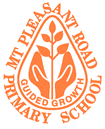  104 - 107 Mt Pleasant Road ,  Nunawading ,  Melbourne 3131 ,  Victoria ,  Australia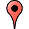 w:  Mount Pleasant Road Primary School and Kindergarten website.|ph:  +61   03   98781730Key Contacts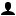 Mrs Lisa Yeoman
PrincipalE: yeoman.lisa.lj@edumail.vic.gov.au
P: 61   03   98781730Mrs Kim Streitberger
Leading TeacherE: streitberger.kim.s@edumail.vic.gov.au
P: 61 03 98781730About my SchoolPrimary language used in school:EnglishForeign languages taught in school:IndonesianSchool type:Primary (Years Prep-6) ,    GovernmentIs mixed or single-sex:MixedNumber of students:101-250Specialisation:Music; SportSpecial needs support:Yes, some of our students have special needsCollaboration OptionsProject Preference:Sister School Partnership (school to school partnership)Partnership Country:IndonesiaPartnership Outcome:Preferred Partnership Activities:Curriculum projects; School blog; Social mediaPreferred contact method:EmailProfile Active / InactiveActiveTerms and ConditionsSchools ConnectI have read and agreed to the Terms and Conditions